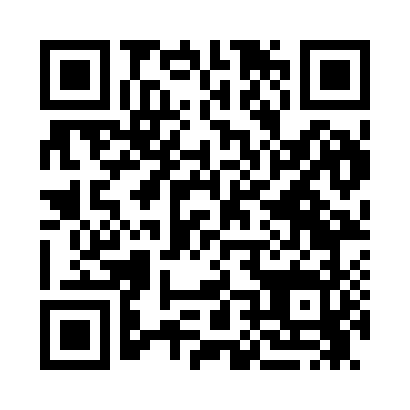 Prayer times for Makinen, Minnesota, USAMon 1 Jul 2024 - Wed 31 Jul 2024High Latitude Method: Angle Based RulePrayer Calculation Method: Islamic Society of North AmericaAsar Calculation Method: ShafiPrayer times provided by https://www.salahtimes.comDateDayFajrSunriseDhuhrAsrMaghribIsha1Mon3:155:171:145:279:0911:112Tue3:165:181:145:279:0911:113Wed3:165:191:145:279:0911:114Thu3:175:191:145:279:0811:115Fri3:175:201:145:279:0811:116Sat3:185:211:145:279:0811:117Sun3:185:221:155:279:0711:118Mon3:185:221:155:279:0711:119Tue3:195:231:155:279:0611:1010Wed3:205:241:155:279:0511:0911Thu3:225:251:155:279:0511:0712Fri3:245:261:155:279:0411:0613Sat3:255:271:155:269:0311:0514Sun3:275:281:155:269:0311:0315Mon3:295:291:165:269:0211:0116Tue3:305:301:165:269:0111:0017Wed3:325:311:165:269:0010:5818Thu3:345:321:165:258:5910:5619Fri3:365:331:165:258:5810:5520Sat3:385:341:165:258:5710:5321Sun3:405:351:165:248:5610:5122Mon3:425:371:165:248:5510:4923Tue3:445:381:165:248:5410:4724Wed3:465:391:165:238:5310:4525Thu3:475:401:165:238:5110:4426Fri3:495:411:165:238:5010:4227Sat3:515:421:165:228:4910:4028Sun3:535:441:165:228:4810:3729Mon3:555:451:165:218:4610:3530Tue3:575:461:165:218:4510:3331Wed3:595:471:165:208:4410:31